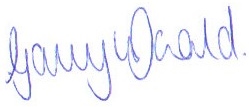 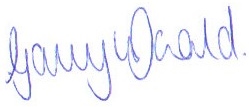 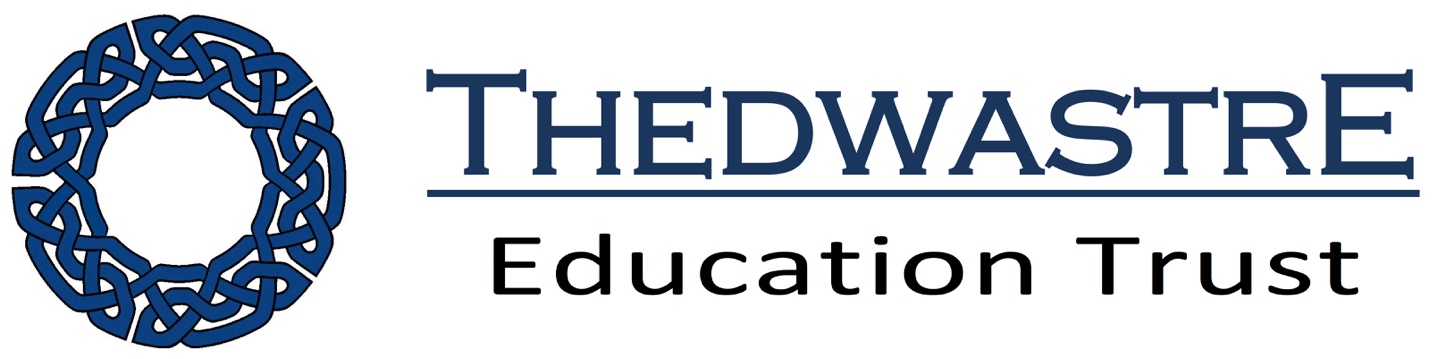 Whistle Blowing Policy (This policy is to be read in conjunction with the Thedwastre Education Trust Complaints and Safeguarding policies. This policy is intended to compliment these policies and should only be followed when the nature of the concern falls outside the Academy Complaints procedure.)IntroductionAll academies within Thedwastre Education Trust are honest, open and built on trust and respect for all. We are committed to creating academies that set the highest standards possible for staff welfare, probity and accountability. This policy makes clear that all members of staff must speak up if they have a concern and it sets out how any individual member of staff can do so without fear of future retribution or victimisation. We understand that some members of staff may be reluctant to speak up out of loyalty to their colleagues or because they feel their views are not sufficiently important. They may also feel that their voice will not be listened to. If any member of staff feels that a colleague is not acting appropriately or is not following the proper procedures, they are encouraged to raise their concerns in the ways set out in this policy. The reason this is important is that it may prevent a problem getting worse, reduce risks to others, and stop other members of staff being involved, and ultimately helping uphold the standards necessary for our academies to function well. It is the responsibility of all staff to report the actions of others they believe may be wrong.We will take any matter of concern raised by a member of staff seriously. We want to build a community where all staff can raise any issue or matter that concern them without fear. We want to create an ethos where all members of our academy community feel confident that their views will be considered and that they can raise any matter of concern without hesitation. No one should be concerned that if they raise an issue they may be harassed or victimised in future for bringing the matter to light. This policy sets out the procedure to be followed by anyone who wishes to raise a concern and explains the process that will be employed to manage such situations.This policy is in line with the regulations set out in the Public Interest Disclosure Act of 1998.Aims and objectivesThis policy will:explain how academies in the Thedwastre Education Trust will respond to any matters of concern raised by a member of staff under the terms of this policyencourage staff to bring forward any issue of concern and so give confidence to staff that in raising issues they are supported by the academy and the Trustreassure staff that if they do act in good faith they will not suffer any form of victimisation as a resultScope of this policyThis policy applies to any colleague working in any academy within the Thedwastre Education Trust, be they employed or working voluntarily. It will also apply to colleagues who are employed on a short-term contract or an occasional basis. It is anticipated that this policy will be followed if a member of staff has a concern about the actions of another member of staff. Such concerns might relate to the actions of one or more staff that might:put children or staff at risknot meet the standards of behaviour normally expected of staff working with childrenbe against the lawmean the academy or Trust is not complying with the rules and policies regarding contracts and other financial matterslegally compromise the academy or Trust either financially or otherwisedamage academy grounds, buildings or contentsProcessIf a member of staff has a concern that falls within the terms of this policy their first action should be to raise the matter with their immediate line manager. If the concern involves the line manager, the member of staff would need to discuss the matter with the headteacher of the academy concerned. If the concern involves the headteacher the member of staff should talk initially to the chair of governors. If the concerns are about the governing body the matter should be raised with the chair of the Trust Board.A member of staff raising a concern must detail their concerns in writing. They may also like to alert their professional association to the matter as they may wish to represent or support their member through the process. Witten concerns must be dated and signed and not sent by email.How the academy responds to the concerns raised will depend on the nature of the concerns. In some instances a senior member of staff will investigate the matter and report their findings to the headteacher who may be able to resolve the matter taking the appropriate action. In other instances it may be necessary to carry out an investigation using an external officer (Trust CEO). If a concern is made about the CEO, this must be reported to the chair of the Trust Board of Directors. Finally,  some instances may need professional investigation from a finance officer or auditor, and in very serious cases the police may be contacted to investigate.A senior member of staff or the chair of governors will respond to initial concerns within a period of ten days. He/she will explain how the matter will be addressed. If the academy requires further information from the complainant, a meeting will be arranged giving at least five days’ notice. The person making the complaint may be accompanied by a friend or adviser at any meeting. The academy/trust will support whistle blowers throughout the process to mitigate any difficult situations that may arise in academy.Whatever the outcome of any investigation, no action will be taken against the complainant if the complaint was made in good faith, even if the claims are found to be untrue. Action would possibly be taken, however, if a malicious and unfounded allegation was made with no basis. In this case disciplinary action may be considered.Confidentiality Academies within Thedwastre Education Trust will treat all concerns with sensitivity and, if necessary, in confidence. However, in some instances it would not be possible for the whistle blower to have their anonymity protected. For example, if an allegation related to the safety of a child the evidence may need to involve police and social services. The academy will use its discretion in deciding whether to investigate information given to managers from an anonymous source.Appeal proceduresGovernors from the academies Local Governing Body (Appeals Committee) will decide on the response of the academy in each appeal case referred to them. They will act appropriately and fairly in all cases. They will seek advice of the CEO and/or professional advice if necessary before reaching a final decision. The decision of the academy governing body is final on all such matters. If a member of staff remains dissatisfied with the outcome of the process they would need to pursue the matter on an individual basis with the Trust Board.If a member of staff chooses not to follow this procedure then they are deemed to be acting outside of this policy and its terms will no longer apply. If their allegations are found to be malicious and unfounded they will be liable for disciplinary action.Monitoring and reviewThis policy will be monitored by the chair of the Local Governing Body of each academy within the Thedwastre Education Trust. The chair will be responsible for reporting to the Local Governing Body and Thedwastre Education Trust on an annual basis the number of complaints that have been received under this policy. He/she will also explain what, if any, action the academy should take as a result of any concerns raised.This policy will be reviewed every two years or sooner if necessary.